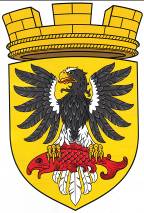                      Р О С С И Й С К А Я   Ф Е Д Е Р А Ц И ЯКАМЧАТСКИЙ КРАЙП О С Т А Н О В Л Е Н И ЕАДМИНИСТРАЦИИ ЕЛИЗОВСКОГО ГОРОДСКОГО ПОСЕЛЕНИЯот  14 июля 2017 г.                                                                                                      № 688-п                                                               г. ЕлизовоОб установлении вида разрешенного использования образуемому земельному участку в кадастровом квартале 41:05:0101003 с условным номером по проекту межевания территории 132Руководствуясь статьей 37 Градостроительного кодекса Российской Федерации, ч. 2 ст. 7 Земельного кодекса Российской Федерации, Федеральным   законом  от   06.10.2003   № 131-ФЗ «Об общих принципах организации местного самоуправления в Российской Федерации», Уставом Елизовского   городского   поселения, Правилами землепользования и застройки Елизовского городского поселения Елизовского района Камчатского края, принятыми Решением Собрания депутатов Елизовского городского поселения от 07.09.2011 № 126     ПОСТАНОВЛЯЮ:	1. Установить основной вид разрешенного использования «Малоэтажная многоквартирная жилая застройка» для образуемого земельного участка в кадастровом квартале 41:05:0101003 с условным номером по проекту межевания территории 132, ориентировочной площадью 2012 кв.м., расположенного в границах территориальной зоны застройки индивидуальными жилыми домами (Ж 1), категорией земель - «земли населенных пунктов», местоположением: Камчатский край, Елизовский муниципальный район, Елизовское городское поселение, Елизово г., Монтажников ул., дом 1.	2. Управлению архитектуры и градостроительства администрации Елизовского городского поселения направить экземпляр настоящего постановления заявителю.3. Постановление администрации Елизовского городского поселения от 08.06.2017 № 565-п «Об установлении вида разрешенного использования земельного участка с условным номером 41:05:0101003:ЗУ:132, подлежащему образованию из земель государственной собственности кадастрового квартала 41:05:0101003 Елизовского городского поселения» отменить. 4. Управлению делами администрации Елизовского городского поселения опубликовать настоящее постановление в средствах массовой информации и разместить на официальном сайте администрации Елизовского городского поселения в информационно-телекоммуникационной сети «Интернет».5.  Настоящее постановление вступает в силу после его официального опубликования (обнародования).Глава администрацииЕлизовского городского поселения                                                  Д.Б. Щипицын